Приложение к распоряжению Департамента общего образования Томской области от 27.12.2022 № 2208-р Порядок проведения итогового собеседования по русскому языку на территории Томской области 1. Общие положения1.1. Порядок проведения итогового собеседования по русскому языку на территории Томской области (далее – порядок) разработан на основании методических рекомендаций, подготовленных Федеральной службой по надзору в сфере образования и науки (письмо от 22.11.2022 № 04-435) и Приказом Министерства просвещения Российской Федерации и Федеральной службы по надзору в сфере образования и науки от 07 ноября 2018 года №189/1513 «Об утверждении Порядка проведения государственной итоговой аттестации по образовательным программам основного общего образования» (зарегистрирован Министерством юстиции Российской Федерации 10 декабря 2018 г., регистрационный №52953).1.2. Данный порядок определяет: категории участников итогового собеседования по русскому языку (далее – итоговое собеседование); сроки и продолжительность проведения итогового собеседования, формы проведения итогового собеседования; требования, предъявляемые к лицам, привлекаемым к проведению и проверке итогового собеседования; порядок сбора исходных сведений и подготовки к проведению итогового собеседования; порядок взаимодействия организаторов итогового собеседования (Департамент общего образования Томской области, РЦОИ, образовательные организации), порядок  проверки итогового собеседования; минимальное количество баллов, необходимое для получения «зачёта»,  порядок обработки результатов итогового собеседования; срок действия результатов итогового собеседования. 2. Категории участников итогового собеседованияИтоговое собеседование как условие допуска к государственной итоговой аттестации по образовательным программам основного общего образования (далее – ГИА) проводится для обучающихся IX классов, в том числе для:- лиц, осваивающих образовательные программы основного общего образования в форме семейного образования, либо лиц, обучающихся по не имеющим государственной аккредитации образовательным программам основного общего образования, проходящих экстерном ГИА в организации, осуществляющей образовательную деятельность по имеющим государственную аккредитацию образовательным программам основного общего образования (далее – экстерны);- обучающихся, экстернов с ограниченными возможностями здоровья (далее – ОВЗ), обучающихся, экстернов – детей-инвалидов и инвалидов по образовательным программам основного общего образования, а также лиц, обучающихся по состоянию здоровья на дому, в образовательных организациях, в том числе санаторно-курортных, в которых проводятся необходимые лечебные, реабилитационные и оздоровительные мероприятия для нуждающихся в длительном лечении.3. Порядок подачи заявления на участие в итоговом собеседовании3.1. Для участия в итоговом собеседовании обучающиеся подают заявление (Приложение 12) и согласие на обработку персональных данных (Приложение 13) (либо согласие от законных представителей для несовершеннолетних участников итогового собеседования (Приложение 14)) в образовательные организации, в которых обучающиеся осваивают образовательные программы основного общего образования, а экстерны – в организации, осуществляющие образовательную деятельность по имеющим государственную аккредитацию образовательным программам основного общего образования, по выбору экстернов не позднее, чем за две недели до начала проведения итогового собеседования.3.2. Участники итогового собеседования  с ОВЗ при подаче заявления на прохождение итогового собеседования предъявляют копию рекомендаций психолого-медико-педагогической комиссии (далее – ПМПК), а  участники итогового собеседования – дети-инвалиды и инвалиды – оригинал или заверенную в установленном порядке копию справки, подтверждающей факт установления инвалидности, выданной федеральным государственным учреждением медико-социальной экспертизы (далее – справка, подтверждающая инвалидность), а также копию рекомендаций ПМПК в случаях, изложенных в подпункте 8.5 пункта 8 настоящего Порядка.3.3. Итоговое собеседование проводится в образовательных организациях и (или) в местах проведения итогового собеседования для обучающихся с ограниченными возможностями здоровья, участников собеседования - детей-инвалидов и инвалидов, а также лиц, обучающихся по состоянию здоровья на дому, в образовательных организациях, в том числе санаторно-курортных, в которых проводятся необходимые лечебные, реабилитационные и оздоровительные мероприятия для нуждающихся в длительном лечении, определенных Департаментом общего образования Томской области. 4. Организация проведения итогового собеседования4.1. Организационно-технологическое сопровождение подготовки и проведения итогового собеседования осуществляется Региональным центром обработки информации (далее – РЦОИ) и образовательными организациями.4.2. РЦОИ: - организует формирование и ведение региональных информационных систем обеспечения проведения ГИА обучающихся, освоивших основные образовательные программы основного общего и среднего общего образования (далее – РИС), и внесение сведений в РИС и федеральную информационную систему обеспечения проведения ГИА обучающихся, освоивших основные образовательные программы основного общего и среднего общего образования, и приема граждан в образовательные организации для получения среднего профессионального и высшего образования (далее – ФИС ГИА и Приема).4.3. Руководитель образовательной организации, на базе которой располагается место проведения итогового собеседования:4.3.1. Не позднее, чем за две недели до дня проведения итогового собеседования: - осуществляет прием заявлений и согласий на обработку персональных данных от обучающихся и их родителей (законных представителей);- под подпись информируют участников итогового собеседования и их родителей (законных представителей) о местах и сроках проведения итогового собеседования, 
о настоящем порядке проведения итогового собеседования, о ведении во время проведения итогового собеседования аудиозаписи ответов участников итогового собеседования, о времени и месте ознакомления с результатами итогового собеседования, а также о результатах итогового собеседования, полученных участниками итогового собеседования;- обеспечивает внесение сведений об обучающихся, принимающих участие в итоговом собеседовании, в автоматизированную информационную систему «Паспорт школы»;- формирует составы комиссий образовательной организации по проведению и проверке итогового собеседования, обеспечивает подготовку специалистов, привлекаемых к проведению и проверке итогового собеседования.- под подпись информируют специалистов, привлекаемых к проведению и проверке итогового собеседования, о порядке проведения и проверки итогового собеседования4.3.2. Контролирует техническую готовность мест проведения итогового собеседования к проведению и проверке итогового собеседования.4.3.3. Обеспечивает информационную безопасность при хранении, использовании и передаче КИМ итогового собеседования, в том числе определяет места хранения КИМ итогового собеседования, лиц, имеющих к ним доступ, принимает меры по защите КИМ итогового собеседования от разглашения содержащейся в них информации.5. Сроки и продолжительность проведения итогового собеседования5.1. Итоговое собеседования проводится во вторую среду.5.2. Продолжительность проведения итогового собеседования для каждого участника итогового собеседования составляет в среднем 15 минут.Для участников итогового собеседования с ОВЗ, участников итогового собеседования – детей-инвалидов и инвалидов, продолжительность проведения итогового собеседования увеличивается на 30 минут. Участники итогового собеседования с ОВЗ, участники итогового собеседования – дети-инвалиды и инвалиды самостоятельно по своему усмотрению распределяют время, отведенное на проведение итогового собеседования. Так, вышеназванные участники итогового собеседования могут использовать время как на подготовку к ответам, так и на ответы на задания КИМ итогового собеседования.В продолжительность итогового собеседования не включается время, отведенное на подготовительные мероприятия (приветствие участника итогового собеседования, инструктаж участника собеседования экзаменатором-собеседником по выполнению заданий КИМ до начала процедуры и др.).5.3. В случае получения неудовлетворительного результата («незачет») за итоговое собеседование обучающиеся, экстерны вправе пересдать итоговое собеседование в текущем учебном году, но не более двух раз и только в дополнительные сроки, предусмотренные расписанием проведения итогового собеседования (во вторую рабочую среду марта и первый рабочий понедельник мая).Повторно допускаются к итоговому собеседованию в дополнительные сроки в текущем учебном году следующие обучающиеся, экстерны:- получившие по итоговому собеседованию неудовлетворительный результат («незачет»);- не явившиеся на итоговое собеседование по уважительным причинам (болезнь или иные обстоятельства), подтвержденным документально;- не завершившие итоговое собеседование по уважительным причинам (болезнь или иные обстоятельства), подтвержденные документально.6. Подготовка к проведению итогового собеседования в образовательной организации6.1. Итоговое собеседование может проводиться в ходе учебного процесса в образовательной организации. Участники итогового собеседования могут принимать участие в итоговом собеседовании без отрыва от образовательного процесса (находиться на уроке во время ожидания очереди и возвращаться на урок после проведения итогового собеседования). Участники итогового собеседования, ожидающие свою очередь, не должны пересекаться с участниками, прошедшими процедуру итогового собеседования. При этом итоговое собеседование может проводиться и вне учебного процесса в образовательной организации и (или) в местах проведения итогового собеседования. 6.2. Количество, общая площадь и состояние помещений, предоставляемых для проведения итогового собеседования, должны обеспечивать проведение итогового собеседования в условиях, соответствующих требованиям санитарно-эпидемиологических правил и нормативов.6.3. Для проведения итогового собеседования выделяются:- учебные кабинеты проведения итогового собеседования, в которых участники проходят процедуру итогового собеседования (далее – аудитория проведения итогового собеседования);- учебные кабинеты, в которых участники итогового собеседования ожидают очереди для участия в итоговом собеседовании (в учебных кабинетах образовательной организации параллельно может вестись урок для участников итогового собеседования, ожидающих своей очереди, в этом случае такие кабинеты должны быть изолированы от аудиторий проведения итогового собеседования в целях обеспечения соблюдения порядка во время проведения итогового собеседования); - учебные кабинеты для участников, прошедших итоговое собеседование (например, обучающиеся могут ожидать начало следующего урока в данном учебном кабинете);- помещение для получения КИМ итогового собеседования (далее – Штаб).6.4. Аудитории проведения итогового собеседования должны быть изолированы от остальных кабинетов образовательной организации, в которых осуществляется учебный процесс, для обеспечения соблюдения порядка во время проведения итогового собеседования. В аудиториях для проведения итогового собеседования должны находиться часы (или любые другие приборы для измерения продолжительности временных интервалов) для фиксирования времени ответа участника итогового собеседования. Рабочее место в аудитории проведения итогового собеседования должно быть оборудовано техническими средствами, позволяющими осуществить аудиозапись устных ответов участников итогового собеседования (например, компьютер с микрофоном и наушниками, диктофон). 6.5. Штаб оборудуется телефонной связью, принтером, персональным компьютером с выходом в сеть «Интернет» для получения КИМ итогового собеседования, критериев оценивания итогового собеседования и других материалов итогового собеседования, рабочим местом эксперта для заполнения протоколов проверки (по необходимости).6.6. Не позднее чем за две недели до проведения итогового собеседования руководитель образовательной организации обеспечивает создание комиссии по проведению и комиссии по проверке итогового собеседования. В состав комиссии по проведению итогового собеседования входят:- ответственный организатор образовательной организации, обеспечивающий подготовку и проведение итогового собеседования (см. Приложение 1);- организаторы проведения итогового собеседования, обеспечивающие передвижение участников итогового собеседования и соблюдение порядка иными обучающимися образовательной организации, не принимающими участия в итоговом собеседовании (в случае если итоговое собеседование проводится во время учебного процесса в образовательной организации) (см. Приложение 5);- экзаменаторы-собеседники, которые проводят собеседование с участниками итогового собеседования, проводят инструктаж участника собеседования по выполнению заданий, а также обеспечивает проверку документов, удостоверяющих личность участников итогового собеседования, фиксирует время начала и время окончания проведения итогового собеседования для каждого участника. Экзаменатором-собеседником может являться любой педагогический работник, обладающий коммуникативными навыками, грамотной речью (без предъявления требований к опыту работы) (см. Приложение 3);- технический специалист (не менее одного на образовательную организацию), обеспечивающий получение КИМ итогового собеседования от РЦОИ в личном кабинете образовательной организации, а также обеспечивающий подготовку технических средств для ведения аудиозаписи в аудиториях проведения итогового собеседования, тиражирование материалов для проведения итогового собеседования, сканирование материалов итогового собеседования (в случае сканирования материалов итогового собеседования в образовательной организации) (см. Приложение 2).В состав комиссии по проверке итогового собеседования входят:- эксперты по проверке ответов участников итогового собеседования (далее – эксперты) (см. Приложение 4). Количественный состав комиссии по проверке определяет образовательная организация в зависимости от выбранной схемы оценивания ответов участников итогового собеседования, количества участников итогового собеседования, количества аудиторий проведения итогового собеседования, количества учителей русского языка и литературы, работающих в образовательной организации. В случае небольшого количества участников итогового собеседования и учителей, участвующих в проверке итогового собеседования, рекомендуется сформировать единую комиссию по проведению и проверке итогового собеседования в образовательной организации.6.7. С учетом неблагоприятной эпидемиологической обстановки на территории Томской области и/или Муниципального образования руководителем  образовательной организации, по согласованию с председателем государственной экзаменационной комиссии Томской области, может быть приято решение о проведении итогового собеседования в дистанционной форме с применением дистанционных образовательных технологий с соблюдением мер по защите комплектов текстов, тем и заданий итогового собеседования от разглашения содержащейся в них информации. При проведении итогового собеседования в дистанционной форме рекомендуется заблаговременно ознакомить образовательные организации, а также обучающихся и их родителей (законных представителей) с порядком проведения итогового собеседования в дистанционной форме. Порядок проведения итогового собеседования по русскому языку с использованием дистанционных образовательных технологий приведен в приложении 11 к настоящему порядку.6.8. В зависимости от выбранной схемы проведения и оценки итогового собеседования по русскому языку (пункт 9.2 настоящего Порядка) образовательной организацией принимается решение о технологии записи ответов участников устного собеседования (потоковая запись и/или индивидуальная аудиозапись).  6.9. Не ранее чем за сутки до проведения итогового собеседования РЦОИ передает в образовательную организацию протоколы экспертов по оцениванию ответов участников итогового собеседования (Приложение 7) и специализированную форму для внесения информации по оцениванию ответов участников итогового собеседования (Приложение 8).7. Проведение итогового собеседования7.1. В день проведения итогового собеседования не ранее 07.30 по местному времени технический специалист образовательной организации, на базе которой проводится итоговое собеседование по русскому языку, получает от РЦОИ и тиражирует материалы для проведения итогового собеседования. Материалы для проведения итогового собеседования будут доступны в личном кабинете образовательной организации на сайте ЦОКО В случае отсутствия доступа у образовательной организации в день проведения итогового собеседования к личному кабинету ответственный организатор незамедлительно обращается в РЦОИ для получения материалов посредством резервной схемы.7.2. В день проведения итогового собеседования в месте проведения итогового собеседования могут присутствовать:- аккредитованные общественные наблюдатели;- аккредитованные представители средств массовой информации;- должностные лица Рособрнадзора, а также иные лица, определенные Рособрнадзором, и (или) должностные лица органа исполнительной власти субъекта Российской Федерации, осуществляющего переданные полномочия Российской Федерации в сфере образования;В аудитории проведения итогового собеседования во время проведения итогового собеседования присутствуют:- экзаменатор-собеседник;- не более одного участника итогового собеседования;- эксперт по проверке ответов участников итогового собеседования (в случае использования первой схемы оценивания ответов участников итогового собеседования;- ассистенты, оказывающие участникам итогового собеседования с ОВЗ, участникам итогового собеседования – детям-инвалидам и инвалидам необходимую техническую помощь с учетом состояния их здоровья, особенностей психофизического развития и индивидуальных возможностей, помогающих им занять рабочее место, передвигаться, прочитать задание.По решению образовательной организации допускается присутствие в аудитории проведения итогового собеседования технического специалиста для осуществления записи ответов участников итогового собеседования.7.3. Итоговое собеседование начинается в 09.00 по местному времени. Участники итогового собеседования ожидают своей очереди в учебном кабинете образовательной организации (на уроке) или в учебном кабинете ожидания (если параллельно для участников итогового собеседования не ведется образовательный процесс).7.4. Организатор проведения итогового собеседования в произвольном порядке приглашает участника итогового собеседования и сопровождает его в аудиторию проведения итогового собеседования, а после окончания итогового собеседования для данного участника – в учебный кабинет образовательной организации (параллельно может вестись урок). Затем приглашается новый участник итогового собеседования.7.5. Во время проведения итогового собеседования участникам итогового собеседования запрещено иметь при себе средства связи, фото-, аудио- и видеоаппаратуру, справочные материалы, письменные заметки и иные средства хранения и передачи информации. 7.6. В аудиториях проведения итогового собеседования ведется аудиозапись. Порядок осуществления аудиозаписи ответов участников итогового собеседования (потоковая аудиозапись, персональная аудиозапись ответов каждого участника итогового собеседования, комбинирование потоковой и персональной аудиозаписей) определяется образовательной организацией в зависимости от схемы проведения итогового собеседования.7.7. Если образовательной организацией принято решение о выборе первой схемы проведения и оценивания ответов участников итогового собеседования по русскому языку (пункт 9.2. настоящего Порядка) и технологии потоковой аудиозаписи, участником итогового собеседования не прослушивается аудиозапись своего ответа.7.8. Если проверка ответов участников итогового собеседования проводится экспертом после окончания проведения итогового собеседования по аудиозаписям ответов участников итогового собеседования (вторая схема), то в целях исключения ситуаций, при которых в дальнейшем невозможно будет оценить устный ответ участника итогового собеседования на основе аудиозаписи, после завершения итогового собеседования участник по своему желанию прослушивает аудиозапись своего ответа для того, чтобы убедиться, что аудиозапись произведена без сбоев, отсутствуют посторонние шумы и помехи, голоса участника итогового собеседования и экзаменатора-собеседника отчетливо слышны. Участники итогового собеседования могут прослушать часть аудиозаписи по своему усмотрению.В случае выявления некачественной аудиозаписи ответа участника итогового собеседования необходимо предоставить возможность такому участнику повторно сдать итоговое собеседование. Такому участнику предоставляется возможность повторно пройти итоговое собеседование в дополнительные сроки проведения итогового собеседования, предусмотренные Порядком, или в день проведения итогового собеседования с использованием другого варианта КИМ итогового собеседования (с которым участник не работал ранее) и в случае согласия участника итогового собеседования и наличия технической возможности для повторного прохождения процедуры в день проведения итогового собеседования (участник может быть приглашен в другую аудиторию проведения для работы с другим КИМ итогового собеседования, в данном случае).  В случае, если такой участник итогового собеседования по русскому языку будет проходить повторно итоговое собеседование по русскому языку в дополнительные сроки, то ответственный организатор образовательной организации должен составить «Акт о досрочном завершении итогового собеседования по уважительным причинам» (Приложение 10). При ведении потоковой аудиозаписи нет необходимости в прослушивании ответов каждым участником: технический специалист проверяет работоспособность оборудования (в том числе и звукозаписывающего) до начала итогового собеседования в каждой аудитории, а при необходимости и в перерывах между прохождением итогового собеседования разными участниками итогового собеседования.7.9. В случае если участник итогового собеседования по состоянию здоровья или другим объективным причинам не может завершить итоговое собеседование, он может покинуть аудиторию проведения итогового собеседования. Ответственный организатор образовательной организации составляет «Акт о досрочном завершении итогового собеседования по уважительным причинам» и делает соответствующую пометку в бланке ответов №1 итогового собеседования в поле «Неявка».8. Особенности организации и проведения итогового собеседования для участников итогового собеседования с ОВЗ, участников итогового собеседования – детей-инвалидов и инвалидов8.1. Участники итогового собеседования с ОВЗ при подаче заявления на участие в итоговом собеседовании предъявляют копию рекомендаций ПМПК, а участники итогового собеседования – дети-инвалиды и инвалиды – оригинал или заверенную копию справки, подтверждающей инвалидность, а также копию рекомендаций ПМПК в случаях, изложенных подпунктом 8.5 пункта 8 настоящего Порядка. 8.2. Для участников итогового собеседования с ОВЗ, участников итогового собеседования –  детей-инвалидов и инвалидов, а также тех, кто обучался по состоянию здоровья на дому, в образовательных организациях, в том числе санаторно-курортных, в которых проводятся необходимые лечебные, реабилитационные и оздоровительные мероприятия для нуждающихся в длительном лечении, учредители и образовательные организации организуют проведение итогового собеседования в условиях, учитывающих состояние их здоровья, особенности психофизического развития.8.3. Основанием для организации проведения итогового собеседования на дому, в медицинской организации являются заключение медицинской организации и рекомендации ПМПК.8.4. Для участников итогового собеседования с ОВЗ, для обучающихся по состоянию здоровья на дому или в медицинских организациях (при предъявлении копии рекомендации ПМПК), для участников итогового собеседования – детей-инвалидов и инвалидов (при предъявлении справки, подтверждающей инвалидность), учредители и образовательные организации обеспечивают создание следующих условий проведения итогового собеседования:- беспрепятственный доступ участников итогового собеседования в аудитории проведения итогового собеседования, туалетные и иные помещения, а также их пребывание в указанных помещениях (наличие пандусов, поручней, расширенных дверных проемов, лифтов, при отсутствии лифтов аудитория располагается на первом этаже;- наличие специальных кресел и других приспособлений;- увеличение продолжительности итогового собеседования по русскому языку на 30 минут; - организация питания и перерывов для проведения необходимых лечебных и профилактических мероприятий во время проведения итогового собеседования.8.5. Для участников итогового собеседования с ОВЗ, для обучающихся на дому и обучающихся в медицинских организациях (при предъявлении копии рекомендаций ПМПК), для участников итогового собеседования – детей-инвалидов и инвалидов (при предъявлении справки, подтверждающей инвалидность, и копии рекомендаций ПМПК) учредители и образовательные организации обеспечивают создание следующих специальных условий, учитывающих состояние здоровья, особенности психофизического развития:- присутствие ассистентов, оказывающих указанным лицам необходимую помощь с учетом состояния их здоровья, особенностей психофизического развития и индивидуальных возможностей, помогающих им занять рабочее место, передвигаться, прочитать задание; - использование на итоговом собеседовании необходимых для выполнения заданий технических средств.Для слабослышащих участников итогового собеседования:оборудование аудитории проведения итогового собеседования звукоусиливающей аппаратурой как коллективного, так и индивидуального пользования.Для глухих и слабослышащих участников итогового собеседования:привлечение при необходимости ассистента-сурдопереводчика;Для слепых участников итогового собеседования:оформление комплектов тем, текстов и заданий итогового собеседования рельефно-точечным шрифтом Брайля или в виде электронного документа, доступного с помощью компьютера.Для слабовидящих участников итогового собеседования:копирование комплектов тем, текстов и заданий итогового собеседования в день проведения итогового собеседования в аудитории в присутствии члена комиссии по проведению итогового собеседования в увеличенном размере;обеспечение аудитории проведения итогового собеседования увеличительными устройствами; индивидуальное равномерное освещение не менее 300 люкс (возможно использование индивидуальных светодиодных средств освещения (настольные лампы) с регулировкой освещения в динамическом диапазоне до 600 люкс, но не ниже 300 люкс при отсутствии динамической регулировки).Для участников с расстройствами аутистического спектра:привлечение в качестве экзаменатора-собеседника специалиста - дефектолога, психолога или педагога, с которым указанный участник итогового собеседования знаком. В исключительных случаях при необходимости и при наличии необходимых компетенций в качестве экзаменатора-собеседника может быть привлечен родитель участника итогового собеседования. Оценивание работ таких участников проводится по второй схеме (проверка экспертом после окончания проведения итогового собеседования аудиозаписей с устными ответами на задания итогового собеседования): в аудитории проведения итогового собеседования не должен присутствовать эксперт, оценивание происходит по завершении проведения итогового собеседования на основе аудиозаписи устного ответа участника. Для участников итогового собеседования с нарушениями опорно-двигательного аппарата:при необходимости использование компьютера со специализированным программным обеспечением (для ответов в письменной форме).8.6. Для участников итогового собеседования с ОВЗ, участников итогового собеседования - детей-инвалидов и инвалидов с особенностями психофизического развития настоящим Порядком устанавливается минимальное количество баллов за выполнение заданий итогового собеседования, необходимое для получения результата «зачет», отличное от минимального количества баллов за выполнение заданий итогового собеседования для остальных категорий участников итогового собеседования. Основанием для выполнения отдельных заданий, предусмотренных КИМ итогового собеседования, и оценивания по критериям, по которым данный участник итогового собеседования может быть оценен, являются соответствующие рекомендации ПМПК. Указанным участникам итогового собеседования предоставляется право выполнить только те задания КИМ итогового собеседования, которые с учетом особенностей психофизического развития посильны им для выполнения.Перечень нозологических категорий, для которых предусмотрено выполнение отдельных заданий КИМ итогового собеседования, а также претендующих на уменьшение минимального количества баллов, необходимого для получения «зачета», различные формы выполнения заданий, критерии оценивания заданий итогового собеседования, по которым отдельные участники итогового собеседования могут быть оценены, минимальные возможные баллы и максимальные возможные баллы за итоговое собеседование представлены в Приложении 9. 8.7. Участники итогового собеседования, особенности психофизического развития которых не позволяют им выполнить задания КИМ итогового собеседования в устной форме, могут выполнять задания КИМ итогового собеседования в письменной форме при наличии соответствующих рекомендаций ПМПК. При проведении итогового собеседования в письменной форме допускается использование листов бумаги для черновиков, выданных образовательной организацией, со штампом образовательной организации, на базе которой участник проходит итоговое собеседование. Письменная форма работы оформляется на листах бумаги со штампом образовательной организации, на базе которой участник проходит итоговое собеседование.9. Порядок проверки и оценивания итогового собеседования9.1. Проверка итогового собеседования осуществляется экспертами, входящими в состав комиссии по проверке итогового собеседования.Эксперты комиссии по проверке итогового собеседования должны соответствовать указанным ниже требованиям.Владение необходимой нормативной базой:знание требований к результатам освоения основной образовательной программы основного общего образования по русскому языку, установленных федеральным государственным образовательным стандартом основного общего образования, утвержденным приказом Минобрнауки России от 17.12.2010 № 1897);нормативные правовые акты, регламентирующие проведение итогового собеседования;настоящий Порядок; Владение необходимыми предметными компетенциями:наличие высшего образования по специальности «Русский язык и литература» с квалификацией «Учитель русского языка и литературы».Владение компетенциями, необходимыми для проверки итогового собеседования:умение объективно оценивать устные ответы участников итогового собеседования;умение применять установленные критерии оценивания;умение разграничивать ошибки и недочёты различного типа;умение оформлять результаты проверки, соблюдая установленные требования;умение обобщать результаты.9.2. Оценивание работ участников итогового собеседования может быть проведено по двум схемам (выбор схемы оценивания определяется на уровне образовательной организации: может быть выбрана как одна схема, так и две схемы одновременно):Первая схема: проверка ответов каждого участника итогового собеседования осуществляется экспертом непосредственно в процессе ответа по специально разработанным критериям по системе «зачет»/«незачет». При этом возможно повторное прослушивание и оценивание записи ответов отдельных участников после завершения итогового собеседования.В случае если выбрана первая схема проверки ответов участников итогового собеседования, эксперт, оценивающий ответ участника непосредственно по ходу его общения с экзаменатором-собеседником, во время проведения итогового собеседования в режиме реального времени заносит в протокол эксперта по оцениванию ответов участников итогового собеседования следующие сведения:- номер варианта;- баллы по каждому критерию оценивания;- сумма баллов;- отметку «зачет»/ «незачет»;- подпись.Эксперт при необходимости имеет возможность пользоваться черновиками.Вторая схема: проверка ответов каждого участника итогового собеседования осуществляется экспертом после окончания проведения итогового собеседования в соответствии с критериями по аудиозаписям ответов участников итогового собеседования.После завершения итогового собеседования необходимо обеспечить прослушивание своего ответа каждым участником, чтобы убедиться, что аудиозапись проведена без сбоев, отсутствуют посторонние шумы и помехи, голоса участника итогового собеседования и экзаменатора-собеседника отчетливо слышны. Воспроизведение аудиозаписи может быть произведено экзаменатором-собеседником или техническим специалистом (по решению образовательной организации).Зачёт выставляется участникам, набравшим минимальное количество баллов, определенное критериями оценивания выполнения заданий контрольных измерительных материалов для проведения итогового собеседования по русскому языку (Приложение 6). К проведению итогового собеседования и проверке ответов участников итогового собеседования с ОВЗ, участников итогового собеседования – детей-инвалидов и инвалидов могут быть привлечены учителя-дефектологи (логопеды/сурдопедагоги/ тифлопедагоги и др.).9.3. Проверка и оценивание итогового собеседования комиссией по проверке итогового собеседования должна завершиться не позднее чем через 5 (пять) календарных дней с даты проведения итогового собеседования.9.4. После окончания проверки ответственный организатор осуществляет заполнение специализированной формы для внесения информации по оцениванию ответов участников итогового собеседования на основании данных из протоколов эксперта по оцениванию ответов участников итогового собеседования. При заполнении специализированной формы для внесения информации по оцениванию ответов участников итогового собеседования ответственный организатор указывает «Неявка» в поле «№ кабинета» неявившимся участникам, а также досрочно завершившим итоговое собеседования по уважительным причинам. В протоколах эксперта по оцениванию ответов тех участников, которые не явились или досрочно завершили итоговое собеседование по уважительным причинам ответственный организатор ставит метку в поле «Неявка».10. Передача материалов итогового собеседования протоколов экспертов, специализированных форм и аудиофайлов для обработки в РЦОИПередача в РЦОИ протоколов экспертов, специализированных форм для внесения информации из протоколов экспертов по оцениванию ответов участников итогового собеседования, аудиофайлов с записями ответов участников итогового собеседования должна осуществиться на следующий день после окончания проверки на бумажных носителях, либо совместно с техническим специалистом посредством личного кабинета образовательной организации на сайте ЦОКО, протоколов экспертов по оцениванию ответов участников итогового собеседования, специализированной формы для внесения информации по оцениванию ответов участников итогового собеседования, а также аудио-файлов с записями ответов участников итогового собеседования. 11. Проведение повторной проверки итогового собеседования В целях предотвращения конфликта интересов и обеспечения объективного оценивания итогового собеседования обучающимся, экстернам при получении повторного неудовлетворительного результата («незачет») за итоговое собеседование предоставляется право подать в письменной форме заявление на проверку аудиозаписи устного ответа участника итогового собеседования комиссией по проверке итогового собеседования другой образовательной организации или комиссией, сформированной в местах, определенных Департаментом общего образования Томской области.Порядок подачи заявления и организация повторной проверки итогового собеседования указанной категории обучающихся определяет Департамент общего образования Томской области.12. Срок действия итогового собеседованияИтоговое собеседование как допуск к ГИА действует бессрочно.Приложение 1Инструкция для ответственного организатора образовательной организацииПри подготовке к проведению итогового собеседования: осуществить сбор сведений об участниках итогового собеседования (ФИО участников, необходимость создания особых условий для участников итогового собеседования с ОВЗ, участников итогового собеседования – детей-инвалидов и инвалидов); провести контроль создания условий для участников итогового собеседования с ОВЗ, участников итогового собеседования – детей-инвалидов и инвалидов;сформировать комиссии по проведению и проверке итогового собеседования.Не позднее чем за две недели до проведения итогового собеседования:внести сведения об участниках итогового собеседования (ФИО участников, необходимость создания особых условий для участников итогового собеседования с ОВЗ, участников итогового собеседования – детей-инвалидов и инвалидов) в ИС «Паспорт школы»:На вкладке «Обучающиеся» открыть карточку участника итогового собеседования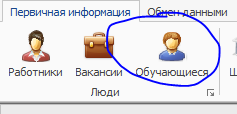 На вкладке «ГИА» выбрать дату итогового собеседования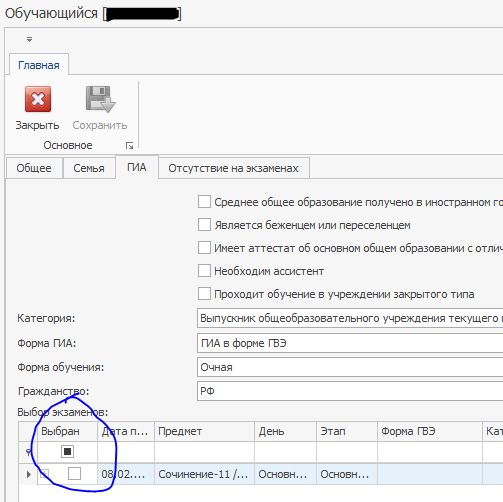 Для участников итогового собеседования с ОВЗ, участников итогового собеседования – детей-инвалидов и инвалидов дополнительно выбрать категорию и форму экзамена.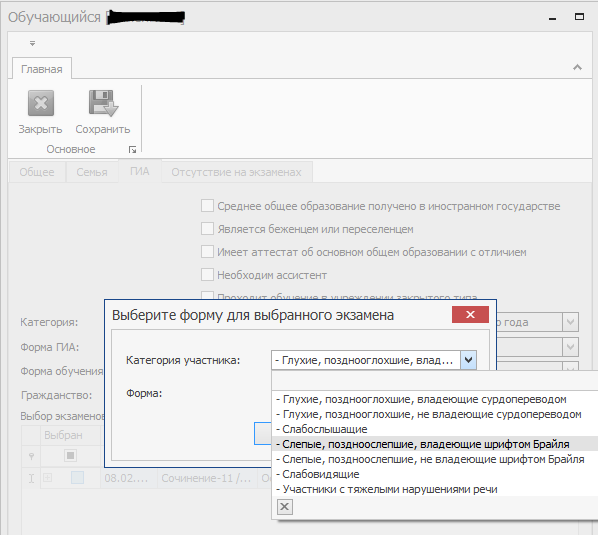 внести сведения о членах комиссии по проверке и проведению итогового собеседования в ИС «Паспорт школы»:На вкладке “Работники” открыть карточку работника, задействованного в комиссии по проведению или проверке итогового собеседования; 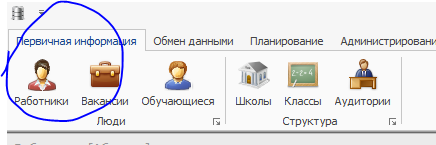 На вкладке «Профессиональная деятельность» выставить отметку «Участие в проведении ГИА»; 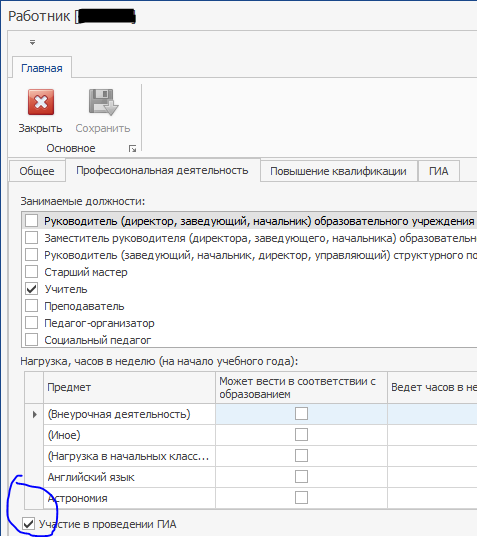 На вкладке «ГИА» выставить соответствующую отметку «Входит в состав комиссии по проведению итогового собеседования» либо «Входит в состав комиссии по проверке итогового собеседования».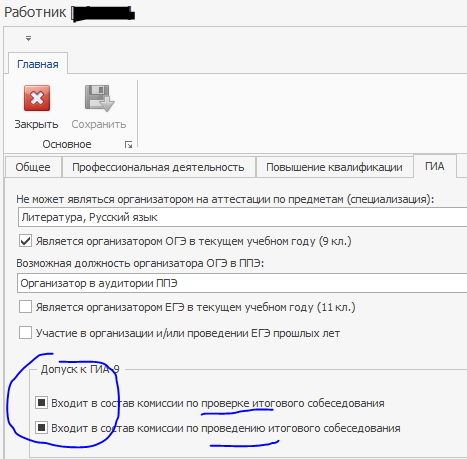 Не позднее чем за день до проведения итогового собеседования:определить необходимое количество аудиторий проведения итогового собеседования;обеспечить ознакомление экспертов с критериями оценивания, полученными от технического специалиста;получить от технического специалиста образовательной организации:протоколы эксперта по оцениванию ответов участников итогового собеседования (на каждого участника итогового собеседования) (если протоколы проверки распечатываются в образовательной организации);специализированную форму для внесения информации из протоколов экспертов по оцениванию ответов участников итогового собеседования (если специализированная форма распечатывалась в образовательной организации).распределить обучающихся по аудиториям проведения итогового собеседования.В случае, если протоколы эксперта по оцениванию ответов участников итогового собеседования и специализированная форма для внесения информации из протоколов экспертов по оцениванию ответов участников итогового собеседования распечатывалась в РЦОИ, то ответственный организатор получает указанные документы напрямую от сотрудника РЦОИ.В день проведения итогового собеседования:получить от технического специалиста КИМ итогового собеседования и формы для проведения итогового собеседования;выдать:экзаменатору-собеседнику:КИМ итогового собеседования, который включает в себя текст для чтения для каждого участника итогового собеседования, карточки с темами беседы на выбор и планами беседы – по 2 экземпляра каждого материала на аудиторию проведения итогового собеседования (возможно тиражирование большего количества); листы бумаги для черновиков со штампом образовательной организации (для участников итогового собеседования с ОВЗ, участников итогового собеседования – детей-инвалидов и инвалидов, которые проходят итоговое собеседование в письменной форме);для экзаменатора-собеседника: КИМ, Инструкцию по выполнению заданий КИМ, карточки экзаменатора-собеседника по каждой теме беседы – по два экземпляра на аудиторию проведения итогового собеседования;материалы для проведения итогового собеседования: тексты для чтения, листы с тремя темами беседы, карточки с планом беседы по каждой теме. эксперту:протоколы эксперта по оцениванию ответов участников итогового собеседования (на каждого участника);КИМ итогового собеседования;доставочный пакет для упаковки протоколов эксперта по оцениванию ответов участников итогового собеседования.Во время проведения итогового собеседования:координировать работу лиц, привлекаемых к проведению итогового собеседования.в случае если участник итогового собеседования по состоянию здоровья или другим уважительным причинам не может завершить итоговое собеседование, составить «Акт о досрочном завершении итогового собеседования по русскому языку по уважительным причинам».принять по завершении итогового собеседования от экзаменаторов-собеседников:материалы, использованные для проведения итогового собеседования;протоколы эксперта по оцениванию ответов участников итогового собеседования и внести из них информацию в специализированную форму.По завершении проведения итогового собеседования:принять по завершении итогового собеседования от технического специалиста флеш-носители с аудиозаписями ответов участников итогового собеседования из каждой аудитории проведения итогового собеседования. организовать проверку ответов участников итогового собеседования экспертами в случае выбора образовательной организацией варианта оценивания ответов участников итогового собеседования после проведения итогового собеседования. перенести данные (информацию) из протоколов эксперта по оцениванию ответов участников итогового собеседования в специализированную форму для внесения информации из протоколов экспертов по оцениванию ответов участников итогового собеседования. осуществить передачу в РЦОИ в течение 5 (пяти) рабочих дней со дня окончания проверки на бумажных носителях, либо совместно с техническим специалистом посредством личного кабинета образовательной организации на сайте ЦОКО, протоколов экспертов по оцениванию ответов участников итогового собеседования, специализированной формы для внесения информации по оцениванию ответов участников итогового собеседования, а также аудио-файлов с записями ответов участников итогового собеседования.Приложение 2 Инструкция для технического специалиста образовательной организацииПри подготовке к проведению итогового собеседования: подготовить в Штабе рабочее место, оборудованное компьютером с доступом в сеть Интернет и принтером для получения и тиражирования материалов для проведения итогового собеседования. Не позднее чем за сутки:подготовить необходимое количество рабочих мест в аудиториях проведения итогового собеседования, оборудованных средствами для записи ответов участников итогового собеседования, либо необходимое количество диктофонов;проверить готовность оборудования для записи ответов участников итогового собеседования (произвести тестовую аудиозапись). Аудиозапись ответов не должна содержать посторонних шумов и помех, голоса участников итогового собеседования и экзаменатора-собеседника должны быть отчетливо слышны. Аудиозаписи сохраняются в часто используемых аудиоформатах (*.wav, *.mp3, *.mp4 и т.д.);проверить готовность рабочего места в Штабе для получения материалов итогового собеседования (наличие доступа в сеть Интернет, рабочее состояние принтера, наличие достаточного количества бумаги).осуществить печать протоколов эксперта (бланков ответов №1 участника итогового собеседования) по оцениванию ответов участников итогового собеседования и специализированной формы для внесения информации по оцениванию ответов участников итогового собеседования (далее вместе – формы для проведения итогового собеседования) (если протоколы проверки распечатываются в образовательной организации);передать ответственному организатору образовательной организации формы для проведения итогового собеседования; получить с официального сайта ФГБНУ «ФИПИ» (http://fipi.ru) и тиражировать в необходимом количестве критерии оценивания итогового собеседования для экспертов.В день проведения итогового собеседования: обеспечить получение КИМ итогового собеседования с файлового обмена на сайте ЦОКО ТОИПКРО в личном кабинете образовательной организации и передать их ответственному организатору образовательной организации. В случае отсутствия Интернета или не стабильного Интернет-соединения технический специалист должен связаться с РЦОИ посредством телефонной (мобильной) связи для выработки решения по способам получения КИМ итогового собеседования;обеспечить ведение аудиозаписи бесед участников с экзаменатором-собеседником (технический специалист включает одну общую аудиозапись на весь день проведения итогового собеседования в аудитории. Параллельно осуществляется запись ответов каждого участника итогового собеседования в случае использования второй схемы оценивания ответов. При ведении отдельных аудиозаписей для каждого участника итогового собеседования выполнение сопутствующей технической работы (нажатие кнопки «старт»/«запись», «пауза», «стоп» звукозаписывающего устройства) рекомендуется возложить на экзаменатора-собеседника или технического специалиста (по усмотрению образовательной организации, если кадровый потенциал образовательной организации позволяет включить в комиссию по проведению несколько технических специалистов).По завершении проведения итогового собеседования:завершить ведение аудиозаписи ответов участников, сохранить аудиозаписи в каждой аудитории проведения, скопировать аудиозаписи на съемный электронный накопитель для последующей передачи ответственному организатору образовательной организации. Наименование файла должно содержать дату проведения итогового собеседования, номер аудитории проведения итогового собеседования, код образовательной организации, фамилию и имя обучающегося (к примеру: 08.02.2023_265_701020_Иванов И.);в случае проверки экспертами работ после завершения итогового собеседования сохранить аудиозаписи на флеш-носители и передать ответственному организатору образовательной организации для дальнейшего распределения аудиофайлов между экспертами по проверке итогового собеседования для прослушивания и оценивания;по завершению проверки итогового собеседования обеспечить совместно с ответственным организатором передачу через личный кабинет образовательной организации на сайте ЦОКО ТОИПКРО результатов итогового собеседования.  Приложение 3.Инструкция для экзаменатора-собеседникаНе позднее чем за день до проведения итогового собеседования ознакомиться с:демоверсиями материалов для проведения итогового собеседования, размещенными на официальном сайте ФГБНУ «ФИПИ» (http://fipi.ru), включая критерии оценивания итогового собеседования, полученные от ответственного организатора образовательной организации;настоящим Порядком, утвержденным распоряжением Департамента общего образования Томкой области.В день проведения итогового собеседования получить от ответственного организатора образовательной организации следующие материалы: КИМ итогового собеседования; инструкцию по выполнению заданий КИМ;тексты для чтения, листы с тремя темами беседы; карточки с планом беседы по каждой теме;черновики (для участников итогового собеседования с ОВЗ, участников итогового собеседования – детей-инвалидов и инвалидов, которые проходят итоговое собеседование в письменной форме);ведомость учета проведения итогового собеседования в аудитории, в которой фиксируется время начала и окончания ответа каждого участника итогового собеседования. Вместе с экспертом ознакомиться с КИМ итогового собеседования (тексты для чтения, листы с тремя темами беседы, карточки с планом беседы по каждой теме), полученными в день проведения итогового собеседования.В аудитории проведения итогового собеседования осуществить проверку документов, удостоверяющих личность участников итогового собеседования, провести инструктаж участника, ознакомив его с Инструкцией по выполнению заданий КИМ, фиксировать время начала ответа и время окончания ответа каждого участника итогового собеседования.Экзаменатор-собеседник в аудитории проведения выдает участнику итогового собеседования КИМ итогового собеседования, фиксирует время начала ответа и время окончания ответа каждого участника итогового собеседования, проводит собеседование, следит за соблюдением временного регламента проведения итогового собеседования.Экзаменатор-собеседник создает доброжелательную рабочую атмосферу.Экзаменатор-собеседник при проведении итогового собеседования организует деятельность участника итогового собеседования:проводит инструктаж участника итогового собеседования по выполнению заданий КИМ итогового собеседования;выдает КИМ итогового собеседования;выдает черновики (для участников итогового собеседования с ОВЗ, участников итогового собеседования – детей-инвалидов и инвалидов, которые проходят итоговое собеседование в письменной форме);следит за соблюдением времени, отведенного на: подготовку ответа, ответ участника итогового собеседования, общее время, отведенное на проведение итогового собеседования для каждого участника (время может быть скорректировано с учетом индивидуальных особенностей участников итогового собеседования);следит за тем, чтобы участник итогового собеседования произнес под аудиозапись свою фамилию, имя, отчество, номер варианта прежде, чем приступить к ответу (в продолжительность проведения итогового собеседования не включается);следит за тем, чтобы участник итогового собеседования произносил номер задания перед ответом на каждое из заданий;следит за соблюдением времени, отведенного на подготовку ответа, ответ участника итогового собеседования, общего времени, отведенного на проведение итогового собеседования для каждого участника (для участников итогового собеседования с ОВЗ, участников итогового собеседования – детей-инвалидов и инвалидов время может быть скорректировано с учетом индивидуальных особенностей участников итогового собеседования).В случае ведения отдельных аудиозаписей для каждого участника итогового собеседования выполнение сопутствующей технической работы (нажатие кнопки «старт»/ «запись», «пауза», «стоп» звукозаписывающего устройства) рекомендуется возложить на экзаменатора-собеседника или технического специалиста (по усмотрению образовательной организации, если кадровый потенциал образовательной организации позволяет включить в комиссию по проведению несколько технических специалистов). Параллельно рекомендуется ведение потоковой аудиозаписи ответов участников.Выполняет роль собеседника:задает вопросы (на основе карточки экзаменатора-собеседника или иные вопросы в контексте ответа участника итогового собеседования);переспрашивает, уточняет ответы участника, чтобы избежать односложных ответов;не допускает использование участником итогового собеседования черновиков (кроме участников итогового собеседования с ОВЗ, участников итогового собеседования – детей-инвалидов и инвалидов, которые проходят итоговое собеседование в письменной форме).При выполнении заданий КИМ итогового собеседования (задание № 2 «Пересказ текста») участник итогового собеседования может пользоваться «Полем для заметок», предусмотренным КИМ итогового собеседования. При выполнении других заданий КИМ итогового собеседования делать письменные заметки не разрешается. Участники итогового собеседования с ОВЗ, участники итогового собеседования – дети-инвалиды и инвалиды, которые проходят итоговое собеседование в письменной форме, вправе пользоваться черновиками.По окончании итогового собеседования принимает от эксперта протоколы эксперта по оцениванию ответов участников итогового собеседования (в случае если оценивание ведется во время ответа участника итогового собеседования (схема первая), КИМ итогового собеседования, черновики эксперта (при наличии); передает ответственному организатору образовательной организации в Штабе:КИМ итогового собеседования;запечатанные протоколы эксперта по оцениванию ответов участников итогового собеседования;черновики, использованные участниками итогового собеседования с ОВЗ, участниками итогового собеседования – детьми-инвалидами и инвалидами, которые проходят итоговое собеседование в письменной форме (при наличии).Ниже представлен временной регламент выполнения заданий итогового собеседования каждым участником.Приложение 4. Инструкция для экспертаНе позднее чем за день до проведения итогового собеседования ознакомиться с:демоверсиями материалов для проведения итогового собеседования, размещенными на официальном сайте ФГБНУ «ФИПИ» (http://fipi.ru), включая критерии оценивания итогового собеседования, полученные от ответственного организатора образовательной организации;настоящим Порядком, утвержденным распоряжением Департамента общего образования Томкой области.В день проведения итогового собеседования:получить от ответственного организатора образовательной организации следующие материалы: протоколы эксперта по оцениванию ответов участников итогового собеседования (бланк ответа №1 участника итогового собеседования);КИМ итогового собеседования;листы бумаги для черновиков для эксперта (при необходимости);доставочный пакет для упаковки протоколов эксперта по оцениванию ответов участников итогового собеседования. Ознакомиться с материалами для проведения итогового собеседования, полученными в день проведения итогового собеседования (КИМ итогового собеседования, протоколом эксперта по оцениванию ответов участников итогового собеседования).Во время проведения итогового собеседования:оценивать ответы участников итогового собеседования непосредственно в аудитории проведения итогового собеседования во время проведения итогового собеседования с участниками или после проведения собеседования, прослушивая аудиозапись (определяется образовательной организацией);вносить в протокол эксперта по оцениванию ответов участников итогового собеседования (бланк ответов №1 участника итогового собеседования) следующие сведения:- номер варианта;- баллы по каждому критерию оценивания;- сумма баллов;- отметку «зачет»/ «незачет»;- подпись;В случае если участник итогового собеседование не приступал к выполнению задания эксперт должен проставить в протокол эксперта по оцениванию ответов участников итогового собеседования (бланк ответов №1 участника итогового собеседования) такого обучающегося в поле для внесения баллов за задания (критерии) символ «-» (прочерк). Прочерки не проставляются в поля, предназначенные для внесения баллов по критериям правильности речи.По окончании проведения итогового собеседования (проверки работ участников итогового собеседования) пересчитывает протоколы эксперта по оцениванию ответов участников итогового собеседования, упаковывает их в конверт и в запечатанном виде передает экзаменатору-собеседнику.Эксперт не должен вмешиваться в беседу участника и экзаменатора-собеседника!Если эксперт находится в аудитории проведения итогового собеседования, его рабочее место рекомендуется определить в той части учебного кабинета, в которой участник итогового собеседования зрительно не сможет наблюдать (и, соответственно, отвлекаться) на процесс оценивания итогового собеседования. Приложение 5. Инструкция для организатора проведения итогового собеседованияВ день проведения итогового собеседования:получить от ответственного организатора образовательной организации списки участников, распределенных в аудитории проведения итогового собеседования;приглашать в произвольном порядке участников итогового собеседования, находящихся в учебном кабинете образовательной организации (параллельно в классе может проводиться урок), из полученного списка, сопровождать участников в аудитории проведения итогового собеседования и по окончании итогового собеседования – в другой учебный кабинет (участники итогового собеседования, ожидающие своей очереди, не должны пересекаться с участниками, завершившими итоговое собеседование);информировать ответственного организатора образовательной организации об отсутствии участника итогового собеседования в образовательной организации;обеспечивать соблюдение порядка иными обучающимися образовательной организации, не принимающими участия в итоговом собеседовании в случае если итоговое собеседование проводится во время учебного процесса в образовательной организации);по завершении проведения итогового собеседования передать список участников итогового собеседования ответственному организатору образовательной организации.Приложение 6.Критерии оценивания итогового собеседования по русскому языкуЗадание 1. Чтение текста вслух Таблица 1Задание 2. Подробный пересказ текста с включением приведённого высказыванияТаблица 2*Если участник итогового собеседования пересказал текст не подробно, а СЖАТО, то общее количество баллов, которое получил участник итогового собеседования по критериям П1-П4, уменьшается на 1 балл. Таблица 3* Если участник собеседования не приступал к выполнению задания 2, то по критериям оценивания правильности речи за выполнение заданий 1 и 2 (P1) ставится не более двух баллов.Максимальное количество баллов за работу с текстом (задания 1 
и 2) – 11.Задание 3. Монологическое высказывание	Таблица 4Речевое оформление оценивается в целом по заданиям 3 и 4. Задание 4. Диалог Таблица 5 Таблица 6* Если участник собеседования не приступал к выполнению задания 3, то по критериям оценивания правильности речи за выполнение заданий 3 и 4 (P2) ставится не более двух баллов.Максимальное количество баллов за монолог и диалог – 9.Общее количество баллов за выполнение всей работы – 20.Участник итогового собеседования получает зачёт в случае, если за выполнение всей работы он набрал 10 или более баллов. Приложение 7.Протокол эксперта по оцениванию ответов участников итогового собеседования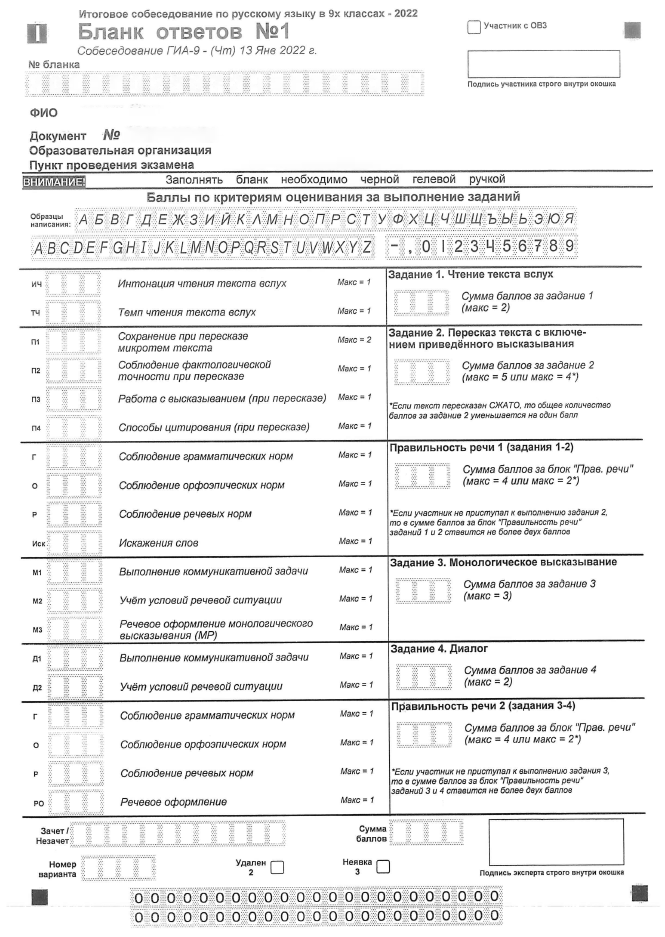 Приложение 8.Специализированная форма для внесения информации из протоколов экспертов по оцениванию ответов участников итогового собеседованияАТЕ: НАИМЕНОВАНИЕ АТЕППЭ: НАИМЕНОВАНИЕ ППЭОтветственный за проведение         _______________           /                       ФИО                       /Директор                                           _______________           /                       ФИО                       /                                                                     М.П.Приложение 9Перечень категорий участников, претендующих на уменьшение минимального количества баллов, необходимого для получения «зачета»Важно! При проведении итогового собеседования в письменной форме допускается использование листов бумаги для черновиков, выданных образовательной организацией, со штампом образовательной организации, на базе которой участник проходит итоговое собеседование. Письменная форма работы оформляется на листах бумаги со штампом образовательной организации, на базе которой участник проходит итоговое собеседованиеПриложение 10Акт о досрочном завершении итогового собеседования по русскому языку по уважительным причинам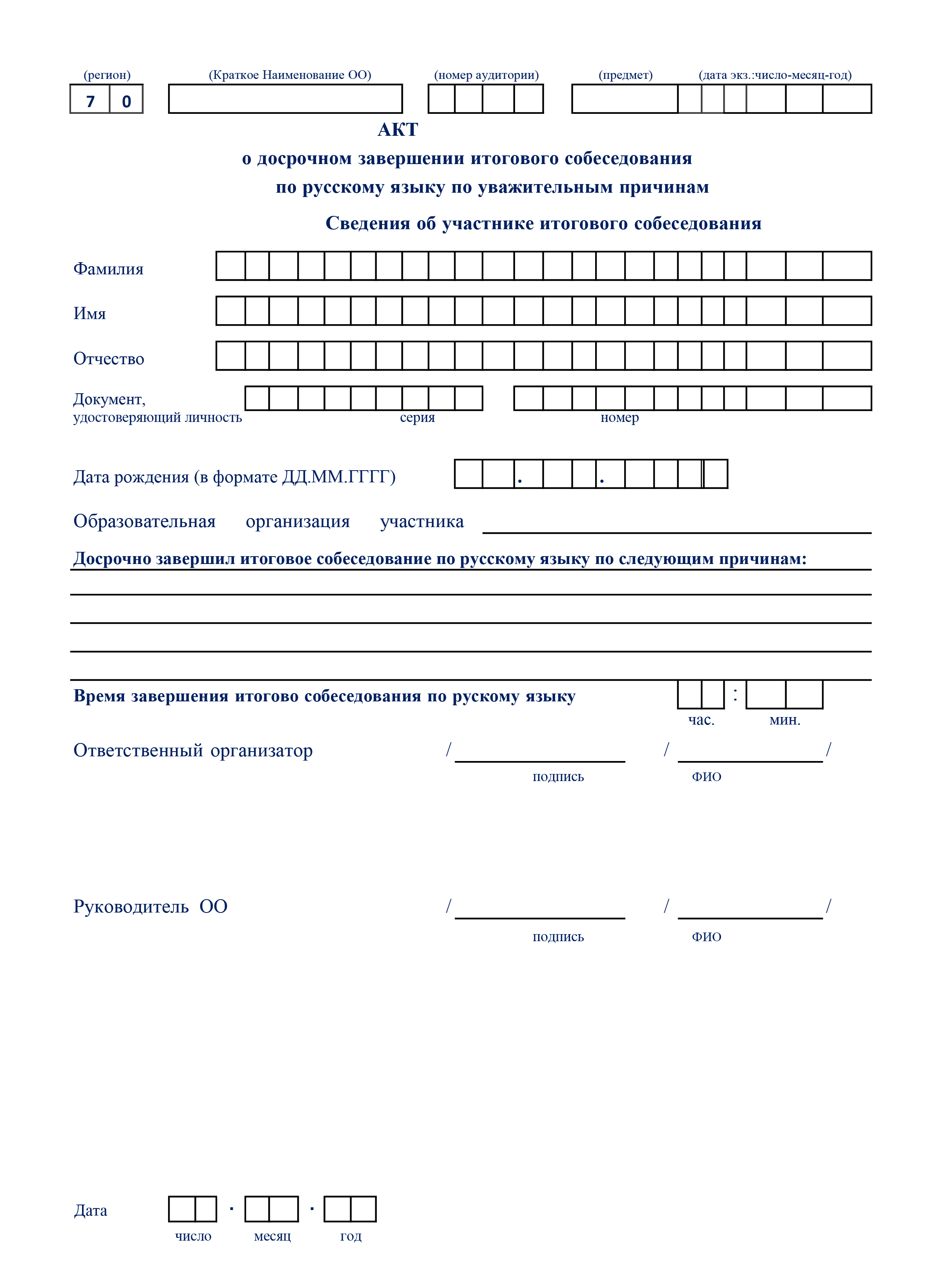 Приложение 11Порядок проведения итогового собеседования по русскому языку с использованием дистанционных образовательных технологийНа компьютере экзаменатора-собеседника должен быть установлен сервис видеоконференций с возможностью отображения рабочего стола экзаменатора-собеседника, также для осуществления диалога компьютер участника итогового собеседования и компьютер экзаменатора-собеседника должны быть обеспечены компьютерными аудиоколонками и микрофоном. В аудиториях проведения собеседования должна вестись запись диалога участника и экзаменатора-собеседника, это возможно сделать двумя способами:Вести запись при помощи встроенных возможностей системы видеоконференций. В данном случае компьютер экзаменатора-собеседника достаточно оснастить аудио-гарнитурой вместо аудиоколонок и микрофона.Установить рядом с компьютером экзаменатора-собеседника диктофон или другое звукозаписывающее устройство, где будет осуществляться запись ответа участника итогового собеседования. Порядок осуществления аудиозаписи ответов участников итогового собеседования (потоковая аудиозапись, персональная аудиозапись каждого участника, комбинирование потоковой и персональной аудиозаписей) определяется образовательной организацией.Проведение итогового собеседованияВ день проведения итогового собеседования технический специалист образовательной организации получает от РЦОИ материалы для проведения итогового собеседования, распечатывает или записывает на флеш-накопитель и передает их ответственному организатору образовательной организации.Ответственный организатор образовательной организации выдает экзаменатору - собеседнику:КИМ для проведения итогового собеседования в электронном виде на флеш-накопителе для загрузки на компьютер экзаменатора-собеседника;распечатанные протоколы эксперта для оценивания ответов участников итогового собеседования.Ответственный организатор образовательной организации выдает эксперту (в случае если выбрана схема оценивания ответов участников итогового собеседования непосредственно во время проведения собеседования):распечатанные КИМ итогового собеседования;распечатанные критерии оценивания итогового собеседования;распечатанные протоколы эксперта по оцениванию ответов участников итогового собеседования.Экзаменатор-собеседник при помощи технического специалиста (при необходимости) загружает электронный файл с КИМ на свой компьютер. Также технический специалист проверяет работоспособность системы видеоконференцсвязи и функционала демонстрации рабочего стола с компьютера экзаменатора-собеседника.Экзаменатор-собеседник и эксперт знакомятся с заданиями, темами беседы и примерным кругом вопросов для обсуждения с участниками.Технический специалист за 10 минут до начала процедуры проведения собеседования создает видеоконференцию, приглашает присоединиться экзаменатора-собеседника. Эксперт должен находиться в одной аудитории с экзаменатором-собеседником и располагаться так, чтобы участник его не видел, в случае если выбрана схема оценивания ответов участников по ходу проведения итогового собеседования (при невозможности организации процедуры проведения собеседования, когда эксперт находится в одной аудитории с экзаменатором-собеседником, допускается возможность подключения эксперта к видеоконференции с экзаменатором- собеседником и участниками итогового собеседования, при этом видеокамера у эксперта должна быть отключена). В случае использования схемы оценивания ответов участников итогового собеседования после проведения итогового собеседования эксперт не присутствует на процедуре проведения итогового собеседования.Технический специалист должен:проверить качество соединения участника с видеоконференцией (в случае если произошел технический сбой оборудования, не позволяющий участнику итогового собеседования продолжить подготовку к ответу, и КИМ участнику не был продемонстрирован, собеседование с участником может быть проведено в тот же день, но участник перемещается в конец очереди ожидания. В случае если технический сбой оборудования произошел после демонстрации КИМ участнику итогового собеседования, то повторное прохождение в тот же день допустимо, но с другим вариантом КИМ) убедиться в отсутствии посторонних лиц в помещении, в котором находится участник итогового собеседования;Участники итогового собеседования подключаются к видеоконференции и при необходимости ожидают своей очереди. Ожидающие не должны слышать и видеть диалог других участников итогового собеседования с экзаменатором-собеседником. Порядок подключения участников для прохождения собеседования определяется на уровне образовательной организации.Экзаменатор-собеседник проверяет документ, удостоверяющий личность участника итогового собеседования при помощи веб-камеры.После передачи протокола проверки итогового собеседования участника эксперту экзаменатор-собеседник убеждается, что участник готов к сдаче итогового собеседования, включает демонстрацию рабочего стола своего АРМ при помощи системы видеоконференцсвязи и открывает загруженный КИМ итогового собеседования, после чего фиксирует время начала итогового собеседования и проводит собеседование в режиме видеоконференции. КИМ отображается участнику через систему видеоконференцсвязи посредством демонстрации рабочего стола экзаменатора- собеседника. Участник итогового собеседования перед началом ответа проговаривает свою фамилию, имя, отчество, номер варианта.Перед ответом на каждое задание участник итогового собеседования произносит номер задания.Экзаменатор-собеседник следит за соблюдением временного регламента. Он сообщает участнику итогового собеседования о начале и завершении времени на подготовку к ответу, о начале и завершении времени ответа на задание КИМ. В случае если выбрана схема оценивания ответов участников итогового собеседования во время проведения собеседования, то эксперт, оценивающий ответ участника  итогового собеседования, находится в аудитории проведения на расстоянии не менее 1,5 метра от экзаменатора-собеседника и непосредственно по ходу общения участника итогового собеседования с экзаменатором-собеседником во время проведения собеседования в режиме реального времени заполняет протокол эксперта по оцениванию ответов участников итогового собеседования. В случае если выбрана схема оценивания ответов участников после проведения итогового собеседования, то после окончания итогового собеседования аудиозаписи в аудиториях сохраняются техническим специалистом на флеш-накопители и передаются ответственному организатору образовательной организации для дальнейшего распределения аудиофайлов между экспертами для прослушивания и оценивания.После окончания итогового собеседования в аудитории эксперт пересчитывает протоколы по оцениванию ответов участников итогового собеседования, упаковывает их в отдельные возвратные доставочные пакеты и вместе с комплектом материалов для проведения итогового собеседования передает их экзаменатору-собеседнику.Экзаменатор-собеседник передает ответственному организатору образовательной организации в Штабе:материалы, использованные для проведения собеседования;запечатанные протоколы экспертов по оцениванию ответов участников итогового собеседования;По завершении участниками сдачи итогового собеседования технический специалист завершает видеоконференцию, выключает аудиозапись ответов участников, сохраняет ее в каждой аудитории проведения и копирует на съемный электронный накопитель для последующей передачи ответственному организатору образовательной организации. ответственный организатор образовательной организации должен перенести данные (информацию) из протоколов эксперта по оцениванию ответов участников итогового собеседования в специализированную форму для внесения информации из протоколов экспертов по оцениванию ответов участников итогового собеседования.В случае если выбрана схема оценивания ответов участников итогового собеседования после проведения итогового собеседования, то по окончании итогового собеседования эксперты оценивают ответы участников итогового собеседования. После окончания проверки ответственный организатор образовательной организации должен перенести данные (информацию) из протоколов эксперта по оцениванию ответов участников итогового собеседования в специализированную форму для внесения информации из протоколов экспертов по оцениванию ответов участников итогового собеседования.Далее, ответственный организатор образовательной организации осуществляет передачу в РЦОИ в течение 5 (пяти) рабочих дней со дня окончания проверки на бумажных носителях, либо совместно с техническим специалистом посредством личного кабинета образовательной организации на сайте ЦОКО, протоколов экспертов по оцениванию ответов участников итогового собеседования, специализированной формы для внесения информации по оцениванию ответов участников итогового собеседования, а также аудио-файлов с записями ответов участников итогового собеседования.Приложение 12Образец заявления на участие в итоговом собеседовании по русскому языкуРуководителюобразовательнойорганизации____________________Я,Заявление на участие в итоговомсобеседовании по русскому языкуфамилияимяотчество (при наличии)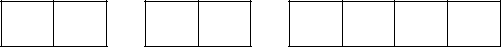 Дата рождения:чч.	м	м	.ггНаименование документа, удостоверяющего личность_______________________________________________________________________СерияНомерпрошу зарегистрировать меня для участия в итоговом собеседовании по русскому языку.Прошу создать условия для прохождения итогового собеседования по русскому языку, учитывающие состояние здоровья, особенности психофизического развития, подтверждаемые:копией рекомендаций психолого-медико-педагогической комиссииоригиналом или заверенной в установленном порядке копией справки, подтверждающей факт установления инвалидности, выданной федеральным государственным учреждением медико-социальной экспертизы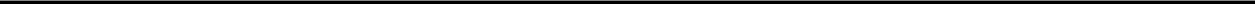 Указать дополнительные условия, учитывающие состояние здоровья, особенности психофизического развитияУвеличение продолжительности итогового собеседования по русскому языку на 30 минут(иные дополнительные условия/материально-техническое оснащение, учитывающие состояние здоровья, особенности психофизического развития)Согласие на обработку персональных данных прилагается.C Порядком проведения итогового собеседования ознакомлен (ознакомлена).Подпись участника итогового собеседования______________/______________________(Ф.И.О.)«____» _____________ 20___ г.Контактный телефонПодпись родителя(законного представителя) участника итогового собеседования______________/______________________(Ф.И.О.)«____» _____________ 20___ г.Контактный телефонРегистрационный номерПриложение 13СОГЛАСИЕ 
НА ОБРАБОТКУ ПЕРСОНАЛЬНЫХ ДАННЫХЯ, _____________________________________________________________________,(ФИО)паспорт _________________ выдан _______________________________________________,             (серия, номер)                                                                        (когда и кем выдан)адрес регистрации:_____________________________________________________________,даю свое согласие на обработку в  ________________________________________________	(наименование образовательной  организации)моих персональных данных, относящихся исключительно к перечисленным ниже категориям персональных данных: фамилия, имя, отчество; пол; дата рождения; тип документа, удостоверяющего личность; данные документа, удостоверяющего личность; гражданство, страховой номер индивидуального лицевого счета; информация о выбранных экзаменах; информация о результатах итогового сочинения (изложения); информация об отнесении участника единого государственного экзамена к категории лиц с ограниченными возможностями здоровья, детей – инвалидов, инвалидов; информация о результатах экзаменов.Я даю согласие на использование персональных данных исключительно в целях формирования федеральной информационной системы обеспечения проведения государственной итоговой аттестации обучающихся, освоивших основные образовательные программы основного общего и среднего общего образования, и приема граждан в образовательные организации для получения среднего профессионального и высшего образования (ФИС) и региональной информационной системы обеспечения проведения государственной итоговой аттестации обучающихся, освоивших основные образовательные программы основного общего и среднего общего образования (РИС), а также на хранение данных об этих результатах на электронных носителях.Настоящее согласие предоставляется мной на осуществление действий в отношении моих персональных данных, которые необходимы для достижения указанных выше целей, включая (без ограничения) сбор, систематизацию, накопление, хранение, уточнение (обновление, изменение), использование, передачу третьим лицам для осуществления действий по обмену информацией (операторам ФИС и РИС), обезличивание, блокирование персональных данных, а также осуществление любых иных действий, предусмотренных действующим законодательством Российской Федерации.Я проинформирован, что ____________________________________________                                                                                                          (наименование образовательной  организации)гарантирует обработку моих персональных данных в соответствии с действующим законодательством Российской Федерации как неавтоматизированным, так и автоматизированным способами.Данное согласие действует до достижения целей обработки персональных данных или в течение срока хранения информации.Данное согласие может быть отозвано в любой момент по моему письменному заявлению.  Я подтверждаю, что, давая такое согласие, я действую по собственной воле и в своих интересах. "____" ___________ 20__ г.                       _____________ /__________________/                                                                            Подпись                Расшифровка подписи     Законный представитель:                _________________ / _______________________/                                                                             Подпись                Расшифровка подписиПриложение 14СОГЛАСИЕ НА ОБРАБОТКУ ПЕРСОНАЛЬНЫХ ДАННЫХ НЕСОВЕРШЕННОЛЕТНИХ УЧАСТНИКОВ ГОСУДАРСТВЕННОЙ ИТОГОВОЙ АТТЕСТАЦИИ ПО ОБРАЗОВАТЕЛЬНЫМ ПРОГРАММАМ ОСНОВНОГО ОБЩЕГО И СРЕДНЕГО ОБЩЕГО ОБРАЗОВАНИЯ НА ТЕРРИТОРИИ ТОМСКОЙ ОБЛАСТИЯ, _____________________________________________________________________(ФИО родителя законного представителя)паспорт _________________ выдан ________________________________________________________,             (серия, номер)                                                                      (когда и кем выдан)адрес регистрации: _____________________________________________________________, являясь законным представителем несовершеннолетнего ____________________________________________,                                                                                                                                                                    (ФИО несовершеннолетнего) приходящегося мне _________, даю свое согласие на обработку в _____________________________________________________________________________                                                                                     (наименование образовательной организации)персональных данных несовершеннолетнего относящихся исключительно к перечисленным ниже категориям персональных данных: фамилия, имя, отчество; пол; дата рождения; тип документа, удостоверяющего личность; данные документа, удостоверяющего личность; гражданство, страховой номер индивидуального лицевого счета; информация о выбранных экзаменах; информация о результатах итогового собеседования по русскому языку; информация об отнесении участника государственной итоговой аттестации по программам основного общего  и среднего общего образования к категории лиц с ограниченными возможностями здоровья, детей – инвалидов, инвалидов; информация о результатах экзаменов.Я даю согласие на использование персональных данных несовершеннолетнего исключительно в целях формирования федеральной информационной системы обеспечения проведения государственной итоговой аттестации обучающихся, освоивших основные образовательные программы основного общего и среднего общего образования, и приема граждан в образовательные организации для получения среднего профессионального и высшего образования (ФИС) и региональной информационной системы обеспечения проведения государственной итоговой аттестации обучающихся, освоивших основные образовательные программы основного общего и среднего общего образования (РИС), а также на хранение данных об этих результатах на электронных носителях.Настоящее согласие предоставляется мной на осуществление действий в отношении персональных данных несовершеннолетнего, которые необходимы для достижения указанных выше целей, включая (без ограничения) сбор, систематизацию, накопление, хранение, уточнение (обновление, изменение), использование, передачу третьим лицам для осуществления действий по обмену информацией: Департаменту общего образования Томской области, Комитету по контролю, надзору и лицензированию в сфере образования Томской области, Федеральному бюджетному государственному учреждению «Федеральному центру тестирования», Федеральной службе по надзору в сфере образования и науки, обезличивание, блокирование персональных данных, а также осуществление любых иных действий, предусмотренных действующим законодательством Российской Федерации.Я проинформирован, что ____________________________________________                                                                                                          (наименование образовательной организации)гарантирует обработку персональных данных в соответствии с действующим законодательством Российской Федерации как неавтоматизированным, так и автоматизированным способами.Данное согласие действует до достижения целей обработки персональных данных или в течение срока хранения информации.Данное согласие может быть отозвано в любой момент по моему письменному заявлению.  Я подтверждаю, что, давая такое согласие, я действую по собственной воле и в интересах несовершеннолетнего. "____" ___________ 20__ г.                       _____________ /__________________/                                                                            Подпись                Расшифровка подписи№Действия экзаменатора-собеседникаДействия обучающихсяВремя1Приветствие участника собеседования. Знакомство. Короткий рассказ о содержании итогового собеседования1 мин.Выполнение заданий итогового собеседованияВыполнение заданий итогового собеседованияВыполнение заданий итогового собеседованияВыполнение заданий итогового собеседованияПриблизительное времяПриблизительное времяПриблизительное время15-16 мин.ЧТЕНИЕ ТЕКСТАЧТЕНИЕ ТЕКСТАЧТЕНИЕ ТЕКСТАЧТЕНИЕ ТЕКСТА2Предложить участнику собеседования ознакомиться с текстом для чтения вслух. Обратить внимание на то, что участник собеседования будет работать с этим текстом, выполняя задания 1 и 23За несколько секунд напомнить о готовности к чтению Подготовка к чтению вслух.Чтение текста про себядо 2-х мин.4Слушание текста.Эмоциональная реакция на чтение участника собеседованияЧтение текста вслухдо 2-х мин.5Переключение участника собеседования на другой вид работы.Подготовка к пересказу с привлечением дополнительной информациидо 2-х мин.6Забрать у участника собеседования исходный текст.  Слушание пересказа.Эмоциональная реакция на пересказ участника собеседования.Пересказ текста с привлечением дополнительной информациидо 3-х мин.7Забрать у участника собеседования материалы, необходимые для выполнения задания 1 и 2. Объяснить, что задания 3 и 4 связаны тематически и не имеют отношения к тексту, с которым работал участник собеседования при выполнении заданий 1 и 2. Предложить участнику собеседования выбрать вариант темы беседы и выдать ему соответствующую карточку. МОНОЛОГМОНОЛОГМОНОЛОГМОНОЛОГ8Предложить участнику собеседования ознакомиться с темой монолога. Предупредить, что на подготовку отводится 
1 минута, а высказывание не должно занимать более трех минут Подготовка к ответу1 мин.9Слушать устный ответ. Эмоциональная реакция на ответОтвет по теме выбранного вариантадо 3-х мин.ДИАЛОГДИАЛОГДИАЛОГДИАЛОГ10Задать вопросы для диалога. Экзаменатор-собеседник может задать вопросы, отличающиеся от предложенных в КИМ итогового собеседованияВступает в диалогдо 3-х мин.11Эмоционально поддержать участника собеседованияКритерии оценивания чтения вслухКритерии оценивания чтения вслухБаллыИЧИнтонацияИнтонация соответствует пунктуационному оформлению текста1Интонация не соответствует пунктуационному оформлению текста0ТЧТемп чтенияТемп чтения соответствует коммуникативной задаче1Темп чтения не соответствует коммуникативной задаче0Максимальное количество баллов Максимальное количество баллов 2№Критерии оценивания подробного* пересказа текста
 с включением приведённого высказыванияБаллыП1Сохранение при пересказе микротем текстаВсе основные микротемы исходного текста сохранены2Упущена или добавлена одна микротема1Упущены или добавлены две или более микротем0П2Соблюдение фактологической точности при пересказеФактических ошибок, связанных с пониманием текста, нет1Допущены фактические ошибки (одна и более)0П3Работа с высказываниемПриведённое высказывание включено в текст во время пересказа уместно, логично1Приведённое высказывание включено в текст во время пересказа неуместно и/или нелогично, илиприведённое высказывание не включено в текст во время пересказа0П4Способы цитированияОшибок нет1Допущены ошибки при цитировании (одна и более)0Максимальное количество баллов Максимальное количество баллов 5№Критерии оценивания правильности речи за выполнение заданий 1 и 2 (Р1)*БаллыБаллыГСоблюдение грамматических норм Соблюдение грамматических норм Грамматических ошибок нетГрамматических ошибок нет1Допущены грамматические ошибки (одна и более)Допущены грамматические ошибки (одна и более)0ОСоблюдение орфоэпических нормСоблюдение орфоэпических нормОрфоэпических ошибок нет,илидопущено не более одной орфоэпической ошибки (исключая слово в тексте с поставленным ударением)Орфоэпических ошибок нет,илидопущено не более одной орфоэпической ошибки (исключая слово в тексте с поставленным ударением)1Допущены орфоэпические ошибки (две и более)Допущены орфоэпические ошибки (две и более)0РСоблюдение речевых нормСоблюдение речевых нормРечевых ошибок нет, илидопущено не более трёх речевых ошибокРечевых ошибок нет, илидопущено не более трёх речевых ошибок1Допущены речевые ошибки (четыре и более)Допущены речевые ошибки (четыре и более)0Иск.Искажения словИскажения словИскажений слов нетИскажений слов нет1Допущены искажения слов (одно и более)Допущены искажения слов (одно и более)0Максимальное количество баллов Максимальное количество баллов Максимальное количество баллов 4№Критерии оценивания монологического 
высказывания (М)БаллыМ1Выполнение коммуникативной задачиУчастник справился с коммуникативной задачей.Приведено не менее 10 фраз по теме высказывания.Фактические ошибки отсутствуют1Испытуемый предпринял попытку справиться с коммуникативной задачей,нодопустил фактические ошибки,и/илипривёл менее 10 фраз по теме высказывания0М2Учёт условий речевой ситуацииУчтены условия речевой ситуации1Условия речевой ситуации не учтены0М3Речевое оформление монологического высказывания (МР)Высказывание характеризуется смысловой цельностью, речевой связностью и последовательностью изложения: логические ошибки отсутствуют, последовательность изложения не нарушена1Высказывание нелогично, изложение непоследовательно. Присутствуют логические ошибки (одна или более)0Максимальное количество баллов3№Критерии оценивания диалога (Д)БаллыД1Выполнение коммуникативной задачиУчастник итогового собеседования справился с коммуникативной задачей.  Даны ответы на все вопросы в диалоге1Ответы на вопросы не даныилиданы односложные ответы0Д2Учёт условий речевой ситуацииУчтены условия речевой ситуации1Условия речевой ситуации не учтены0Максимальное количество баллов 2№Критерии оценивания правильности речи за выполнение заданий 3 и 4 (Р2)*БаллыГСоблюдение грамматических норм Грамматических ошибок нет1Допущены грамматические ошибки (одна и более)0ОСоблюдение орфоэпических нормОрфоэпических ошибок нет,илидопущено не более двух орфоэпических ошибок1Допущены орфоэпические ошибки  (три и более) 0РСоблюдение речевых нормРечевых ошибок нет, илидопущено не более трёх речевых ошибок1Допущены речевые ошибки (четыре и более)0РОРечевое оформлениеРечь в целом отличается богатством и точностью словаря, используются разнообразные синтаксические конструкции. По этому критерию участник итогового собеседования получает 1 балл только в случае, если 1 балл получен по критерию «Соблюдение речевых норм»1Речь отличается бедностью и/или неточностью словаря, и/или используются однотипные синтаксические конструкции0Максимальное количество баллов Максимальное количество баллов 412345678910111213141516171819№ФИО участникаКлассОВЗ№ кабинетаСерия паспортаНомер паспортаВариантИЧТЧП1П2П3П4ГОРИСКМ1М2М3Д1Д2ГОРРООбщ баллОтметка о зачёте1234567891011121314Категория участниковПодкатегории участников ИСформа проведения ИСЗадания, которые могут быть выполнены участниками в зависимости от категории, особенности участияЗадания, которые могут быть выполнены участниками в зависимости от категории, особенности участияЗадания, которые могут быть выполнены участниками в зависимости от категории, особенности участияЗадания, которые могут быть выполнены участниками в зависимости от категории, особенности участиякритерии, по которым может проводиться оценивание (в скобках максимальный балл по критерию)Максимальное количество баллов, необходимое для получения зачетаМинимальное количество баллов, необходимое для получения зачетаКатегория участниковПодкатегории участников ИСформа проведения ИСI. Чтение текста II. Пересказ текста III. Монологическое высказываниеIV. Диалогкритерии, по которым может проводиться оценивание (в скобках максимальный балл по критерию)Максимальное количество баллов, необходимое для получения зачетаМинимальное количество баллов, необходимое для получения зачетаГлухие, позднооглохшиевладеющие сурдопереводомустная (помощь ассистента-сурдопереводчика)выдать текст для самостоятельного прочтения без оценивания по критериям к заданию № 1пересказ текста (посредством сурдоперевода)монологическое высказывание (посредством сурдоперевода)диалог (посредством сурдоперевода)П1(2),  П2(1), П3(1), П4(1), М1(1), М2(1), М3(1), Д1(1), Д2(1)105Глухие, позднооглохшиене владеющие сурдопереводомписьменнаявыдать текст для самостоятельного прочтения без оценивания по критериям к заданию № 1пересказ текста в письменной формемонолог в письменной формедиалог в письменной форме, допускается использование участником ИС карточки экзаменатора-собеседника для формулирования письменных ответов на вопросы диалогаП1(2),  П2(1), П3(1), П4(1), М1(1), М2(1), М3(1), Д1(1), Д2(1)105Слабослышащиеустная (в т.ч. с помощью ассистента- сурдопереводчика)чтение текста про себя + вслухустный пересказ текстаустное монологическое высказываниеустный диалог; допускается использование участником ИС карточки экзаменатора-собеседника для формулирования письменных ответов на вопросы диалогаП1(2), П2(1), П3(1), П4(1), М1(1), М2(1), М3(1), Д1(1), Д2(1)105Слепые, поздноослепшиевладеющие шрифтом Брайляустнаячтение текста про себя + вслухустный пересказ текстаустное монологическое высказываниеустный диалогИЧ(1), П1(2), П2(1), П3(1), П4(1), Г(1), О(1), Р(1), Иск(1), М1(1), М2(1), М3(1), Д1(1), Д2(1), Г(1), О(1), Р(1), РО(1)199Слепые, поздноослепшиене владеющие шрифтом Брайляустнаяне участвуют в выполнении заданияне участвуют в выполнении заданияустное монологическое высказываниеустный диалогМ1(1), М2(1), М3(1), Д1(1), Д2(1), Г(1), О(1), Р(1), РО(1)95Слабовидящиеустнаячтение текста про себя + вслухустный пересказ текстаустное монологическое высказываниеустный диалогИЧ(1), П1(2), П2(1), П3(1), П4(1), Г(1), О(1), Р(1), Иск(1), М1(1), М2(1), М3(1), Д1(1), Д2(1), Г(1), О(1), Р(1), РО(1)199Участники с тяжелыми нарушениями речиПисьменная или устнаявыдать текст для самостоятельного прочтения без оценивания по критериям к заданию № 1пересказ текста в письменной формемонолог в письменной формедиалог в письменной форме, допускается использование участником ИС карточки экзаменатора-собеседника для формулирования письменных ответов на вопросы диалогаП1(2), П2(1), П3(1), П4(1), М1(1), М2(1), М3(1), Д1(1), 95Участники с нарушениями опорно-двигательного аппаратапри отсутствии сопутствующих заболеванийустнаячтение текста про себя + вслухустный пересказ текстаустное монологическое высказываниеустный диалогИЧ(1), ТЧ(1), П1(2), П2(1), П3(1), П4(1), Г(1), О(1), Р(1), Иск(1), М1(1), М2(1), М3(1), Д1(1), Д2(1), Г(1), О(1), Р(1), РО(1)2010Участники с нарушениями опорно-двигательного аппаратаналичие сопутствующих заболеваний (например, тяжелые нарушения речи, слепота, др.)устная и (или) письменнаяв соответствии с критериями оценивания сопутствующего заболеванияв соответствии с критериями оценивания сопутствующего заболеванияв соответствии с критериями оценивания сопутствующего заболеванияв соответствии с критериями оценивания сопутствующего заболеванияв соответствии с критериями оценивания сопутствующего заболеванияУчастники с расстройствами аутистического спектраустнаячтение текста про себя + вслухне участвуют в выполнении заданияустное монологическое высказываниеустный диалогТЧ(1), М1(1), М2(1), Д1(1), Д2(1)53Участники с задержкой психического развитияустнаячтение текста про себя + вслухустный пересказ текстаустное монологическое высказываниеустный диалогТЧ(1), П1(2), П2(1), П3(1), П4(1), М1(1), М2(1), М3(1)95Иные категории участников ИС, которым требуется создание специальных условийустнаячтение текста про себя + вслухустный пересказ текстаустное монологическое высказываниеустный диалогИЧ(1), ТЧ(1), П1(2), П2(1), П3(1), П4(1), Г(1), О(1), Р(1), Иск(1), М1(1), М2(1), М3(1), Д1(1), Д2(1), Г(1), О(1), Р(1), РО(1)2010